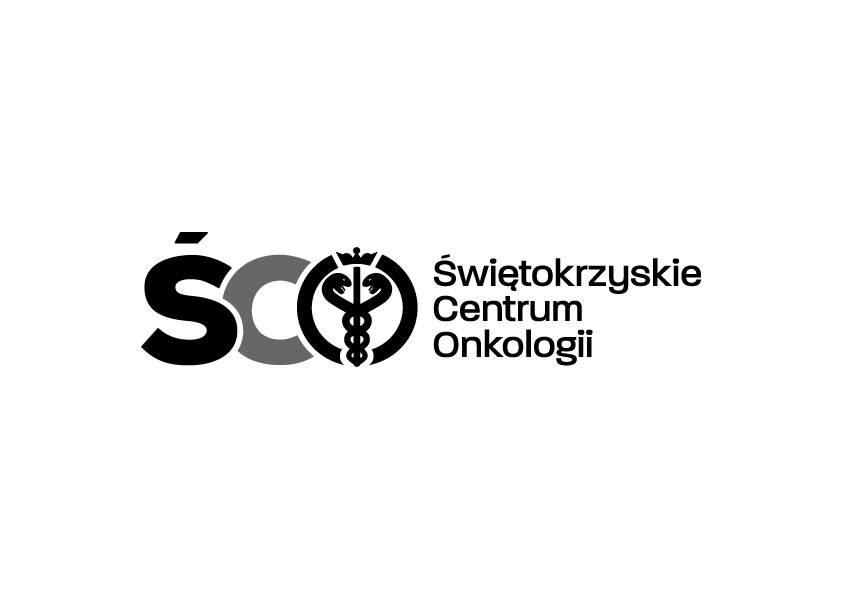 Adres: ul. Artwińskiego , 25-734 Kielce  Sekcja Zamówień Publicznychtel.: (0-41) 36-74-474   fax.: (0-41) 36-74071/481strona www: http://www.onkol.kielce.pl/ Email:zampubl@onkol.kielce.plAZP 241-173/2019                                                                                                       Kielce dn.  03.12.2019r						WSZYSCY  WYKONAWCY                                                                                WYJAŚNIENIA DOTYCZĄCE SIWZDot. AZP 241-173/2019 : Zakup wraz z dostawą dozymetrii i kontroli jakości : część 2 dla Zakładu Fizyki Medycznej Świętokrzyskiego Centrum Onkologii w KielcachNa podstawie Art. 38 ust. 2 ustawy Prawo zamówień publicznych (Dz. U. z 2018 r. poz. 1986) Zamawiający przekazuje treść zapytań dotyczących zapisów SIWZ wraz z wyjaśnieniami.W przedmiotowym postępowaniu wpłynęły następujące pytania :Pytanie nr 1 Odnośnie punktu IV.1: Zwracamy się do Zamawiającego z prośbą o zmianę dotychczasowej treści punktu IV.2 na następującą: „Dostawa do 60 dni kalendarzowych od daty podpisania umowy potwierdzona protokołem dostawy-odbioru.”Odpowiedź:Zamawiający zmienia termin realizacji zamówienia do 15.03.2020r.Na podstawie art. 11c. Zamawiający modyfikuje ogłoszenie o zamówieniu poprzez zmianę okresu obowiązywania zamówienia. W/w informacje znajdują się w Sekcji II.2.7) oraz II.2.14).Pytanie nr 2 Załącznika nr 1 do SIWZ: Pytanie 2: Odnośnie punktu I.3: Czy Zamawiający zaakceptuje dawkomierz, który wymagane funkcje realizuje za pośrednictwem komputera, do którego jest on podłączony i na którym zainstalowane jest, dedykowane do tego dawkomierza oprogramowanie dostarczane wraz z dawkomierzem? Odpowiedź:Zamawiający nie wymaga takiego rozwiązania, lecz w w/w przypadku zaakceptuje je wyłącznie, jeżeli komputer z dedykowanym oprogramowaniem będzie stanowił funkcjonalny zestaw z dawkomierzem.Pytanie nr 3 Odnośnie punktu I.3a: Czy przez wymaganie o treści: „Zakresy pomiarowe umożliwiające pomiary w wiązkach fotonowych o wydajnościach, co najmniej 2500 cGy/min lub więcej” Zamawiający rozumie, że dawkomierz wraz z podłączoną do niego komorą jonizującą ma umożliwiać pomiar dawki w wiązkach fotonowych o mocach dawki 2500 cGy/min lub większych? Odpowiedź:Zamawiający potwierdza, że rozumie jak powyżej.Pytanie nr 4 Odnośnie punktu II.2: Zwracamy się do Zamawiającego z prośbą o zmianę dotychczasowej treści punktu II.2 na następującą: „Czas usunięcia wad i usterek do 96 godzin od czasu ich zgłoszenia, z wyjątkiem niedziel i świąt. W przypadku sprowadzenia części z zagranicy w terminie 10 dni roboczych. W przypadku konieczności naprawy sprzętu poza granicami kraju 30 dni roboczych.” Uzasadnienie: Sprzęt oferowany przez Wykonawcę może być w okresie gwarancyjnym serwisowany jedynie przez jego producenta, mającego siedzibę w Stanach Zjednoczonych, co w przypadku wystąpienia usterki, skutkuje koniecznością wysyłki sprzętu do USA. Z uwagi na czas wymagany na transport sprzętu do USA oraz procedury celne, czas 4 dni roboczych na wykonanie naprawy jest zdecydowanie za krótki. Odpowiedź: Zamawiający zmienia punkt II.2 na następujący: „Dla Wykonawców, których sprzęt jest serwisowany w obszarze Unii Europejskiej: Czas usunięcia wad i usterek do 48 godzin od czasu ich zgłoszenia , z wyjątkiem niedziel i świąt. W przypadku sprowadzenia części z zagranicy w terminie 4 dni roboczych. W przypadku konieczności naprawy sprzętu poza granicami kraju 10 dni roboczych.Dla pozostałych Wykonawców: Czas usunięcia wad i usterek do 72 godzin od czasu ich zgłoszenia, z wyjątkiem niedziel i świąt. W przypadku sprowadzenia części z zagranicy w terminie 10 dni roboczych. W przypadku konieczności naprawy sprzętu poza granicami kraju 21 dni roboczych.”W załączeniu aktualny Załącznik nr 1. Pytanie nr 5 Dotyczące Dodatku nr 4 (Wzór umowy) do SIWZ: Pytanie 5: Odnośnie §3 ust. 7): Zwracamy się do Zamawiającego z prośbą o zmianę dotychczasowej treści §3 ust.7) na następującą: „Czas usunięcia wad i usterek do 96 godzin od czasu ich zgłoszenia, z wyjątkiem niedziel i świąt. W przypadku sprowadzenia części z zagranicy w terminie 10 dni roboczych. W przypadku konieczności naprawy sprzętu poza granicami kraju 30 dni roboczych.” Uzasadnienie: Tak jak do pytania nr 4.Odpowiedź:Zamawiający zmienia §3 ust.7 na następujący: „Dla Wykonawców, których sprzęt jest serwisowany w obszarze Unii Europejskiej: Czas usunięcia wad i usterek do 48 godzin od czasu ich zgłoszenia , z wyjątkiem niedziel i świąt. W przypadku sprowadzenia części z zagranicy w terminie 4 dni roboczych. W przypadku konieczności naprawy sprzętu poza granicami kraju 10 dni roboczych.Dla pozostałych Wykonawców: Czas usunięcia wad i usterek do 72 godzin od czasu ich zgłoszenia, z wyjątkiem niedziel i świąt. W przypadku sprowadzenia części z zagranicy w terminie 10 dni roboczych. W przypadku konieczności naprawy sprzętu poza granicami kraju 21 dni roboczych.”W załączeniu aktualny Wzór umowy.Pozostałe zapisy SIWZ pozostają bez zmian. Modyfikacja jest wiążąca dla wszystkich uczestników postępowania.                                                                                   Z poważaniem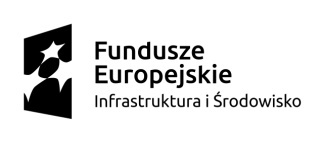 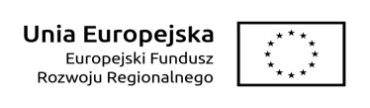 